            Chur, im März 2020Veröffentlichung der RangkandidatInnen in der Fachzeitschrift haptik.chSehr geehrte Ausbildnerinnen und AusbildnerEin guter Lehrabschluss verdient eine Würdigung!Wir bitten Sie deshalb, Lehrabschlüsse im Rang, d.h. ab einem Notendurchschnitt von 5,3 dem VSP-Sekretariat zu melden, damit die erfolgreichen Kandidatinnen und Kandidaten in der Zeitschrift haptik.ch veröffentlicht werden können. Bitte füllen Sie untenstehenden Talon aus und senden Sie ihn zusammen mit einer digitalen Portrait-Foto (Auflösung mind. 300 KB) bis 15. Juli 2020 an das VSP-Sekretariat.Mit freundlichen GrüssenVerband Schweizer Papeterien VSPBenedikt KochBerufsbildungssekretariatWir melden folgenden Lehrabschluss im Rang:Vorname und Name: …………………………………………………………………………………..Name und Ort des Ausbildungsbetriebs:  …………………………………………………………...……………………………………………………………………………………………………………Notendurchschnitt an der Schlussqualifikation: ……………………………………………………Bitte bis 15. Juli 2020 einsenden an das VSP-Sekretariat info@papeterie.ch 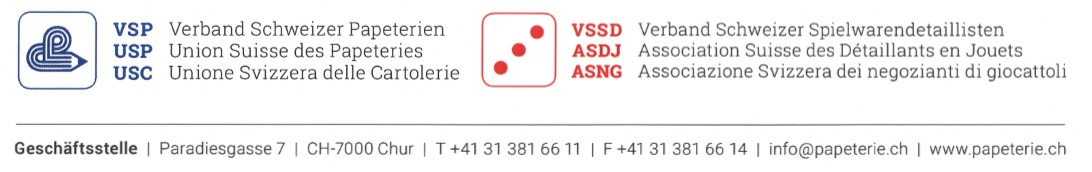 